Stage 5 Food TechnologyFood innovationsStudent booklet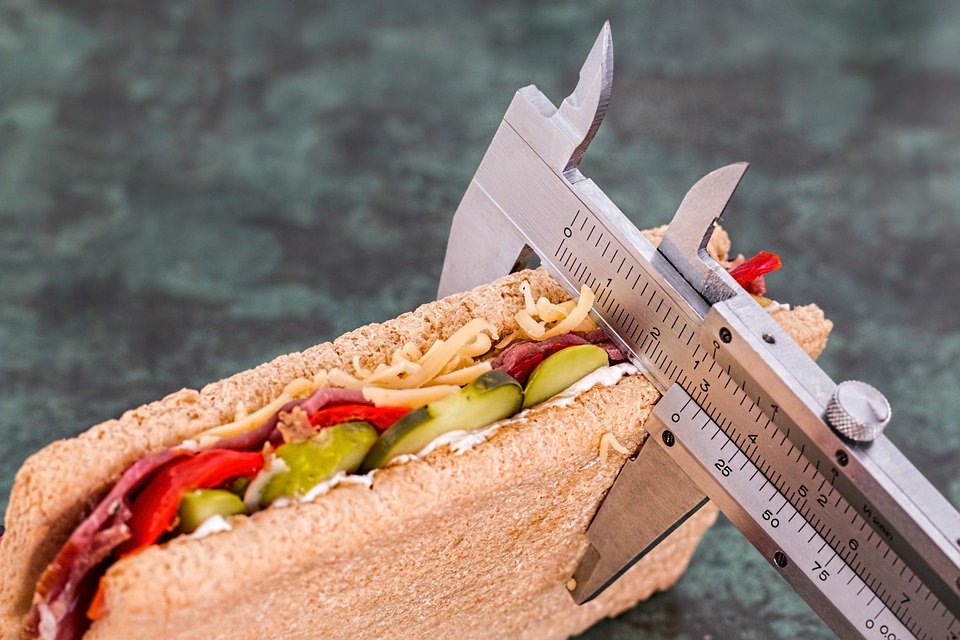 Images from Pixabay (CC BY 3.0)Student name:	Teacher: 	OutcomesA student:FT5-1 demonstrates hygienic handling of food to ensure a safe and appealing productFT5-2 identifies, assesses and manages the risks of injury and WHS issues associated with the handling of foodFT5-5 applies appropriate methods of food processing, preparation and storageFT5-7 justifies food choices by analysing the factors that influence eating habitsFT5-8 collects, evaluates and applies information from a variety of sourcesFT5-9 communicates ideas and information using a range of media and appropriate terminologyFT5-10 selects and employs appropriate techniques and equipment for a variety of food-specific purposesFT5-11 plans, prepares, presents and evaluates food solutions for specific purposesFT5-12 examines the relationship between food, technology and societyFT5-13 evaluates the impact of activities related to food on the individual, society and the environmentFood Technology 7-10 Syllabus © NSW Education Standards Authority (NESA) for and on behalf of the Crown in right of the State of New South Wales, 2019Lesson outlineActivities for this unit can be completed using the information from the PowerPoint presentations ‘Food Product Development’ 1 – 3.What is food product developmentFood product development is a series of stages that a business goes through, whether a home based company or corporate business, to bring a new food product or innovation to the consumer market.In the space below, define food product development.Food product development descriptionsDescribe a range of food product developments, including definition, advantages and disadvantages. Answer in the spaces provided.New to worldDefinition:Line extensionDefinition:Me too productsDefinition:Food product development examplesFor each of the categories listed in the table below, provide examples of each including a picture and explanation as to why the product in an example of the category identified. Answer in the table below.Reasons for food product developmentExplain and give examples of each reason for food product development. Complete the table below.Technological developments and increasing demands for convenience foodsAnswer the following questions in the space provided.How has technology influenced the future of food?How has technology influenced the future of housing?Outline SIX innovations that could build the food of the future?Outline the reasons for new food products?Explain why new food products are being developed?What do you think would happen if people stopped preparing their own meals and only ate convenience foods?Food products and their effect on societyDescribe how food products have impacted on the environment, emerging technologies, nutrition and dietary needs. Answer the questions in the space provided.Name a new food product and outline its effect on the environment.Name a new food product and explain the effect of emerging technologies on its production.Name a new food product and explain its effect on nutrition Name a new food product and describe its effect on special dietary needs such as vegan, gluten or dairy free.The role of food additives in food processingIn the space below, define food additives.Complete the table below. For each role of food additives, list the types of food additives on the market and give an example of each type.The role of technology in the preparation of foodExplain the role of technology domestically and industrially. Answer the questions in the table below.Outline the roles technology has had in the preparation of food domestically.Outline the roles technology has had in the preparation of food commercially.Steps in food product developmentGive a detailed explanation of the importance of each step in food product development.Functions of food packagingRead the article 6 futuristic food packaging technologies and answer the flowing question in the space provided. Summarise the SIX examples of food packaging and analyse what it is made from, why it is used and the technology used in its production.Example 1Example 2Example 3Example 4Example 5Example 6Suitable packaging options Read the article 10 product packaging design mistakes to avoid and watch Packaging and the environment (duration 4:01).In the table below, for each package listed, identify the possible environmental issues, possible solution and package examples currently on the market.Legislative food labelling requirements in NSWUpload or draw an image of food packaging. Annotate (label) the food package using the following labels:product nameused by datehealth star ratinghealth and nutrition informationcountry of originInstructions of useFront ViewBack and side panelPractical task – create a convenience foodOption 1: Food Product development PowerPoint 3, slides 15 to 18.Note – this task can be modified for students not completing practical lessons or those who are working from home as a virtual video game has been included as an alternative the practical element of this task.Task descriptionYou are to design, produce, package, and write the method/instructions for a new ‘packet mix’ convenience food product. It may be a chilled, frozen or shelf based product.Your packet mix will then be prepared and evaluated by one of your peers.LimitationsThe school will supply flour, powdered milk, margarine, sugar, 1 egg, spices, cocoa, dry herbs and rice/pasta. Your packet mix should already contain the majority of the ingredients needed to make your product.Your product should be completed within a 50 minute time frame.No nuts or nut products may be used in the product.It must be a line extension.Assessment Criteria for the taskIn this task you will be assessed on your ability to:Justifying the suitability of the product to the target marketDiscuss a suitable marketing plan for the productDesign and produce a package that is suitable to protect and contain your product and includes all mandatory labelling requirements.Create a successful line extension productWrite a clear and detailed evaluation of the product you prepared, commenting on clarity of instructions, ease of use, success of the final product.Part 1: developing your productIn the space below, brainstorm ideas for your convenience food packet mix.In the space below, outline which idea have you chosen to continue with and why?Who is the target market for your product and what are their specific food needs? Answer in the space below.In the space below, outline how your product would benefit your target market.In the space below, describe in detail your product specifications. What are your raw ingredients? How will you package your product?Part 2: marketing planIn the spaces provided, describe a marketing plan for your product that includes information product planning, price, placement and distribution, and promotion.Product planGive a brief overview and sketch if your product.PriceList the cost of each ingredient and packaging then outline your recommended retail price for your product.Place and distributionDescribe the target market the product is being developed for such as an adolescent, sporting athleteWhere will your product be distributed such as super markets or online.PromotionDesign an advertisement to promote the product you have developed, keeping in mind the target market and place of distribution.Part 3: food and packaging manufactureMake a suitable package to store your product. This will include any inner packaging to contain all your ingredients as well as the outer package, which will include a label, ingredients list, allergy advice and instructions. The label must contain all mandatory information. It must be accurate and original.Complete the table below to plan for your product packaging.In the space below, sketch and label the outer packaging for your product.In the space below, sketch and label the inner packaging for your product.Part 4: practical lessons- option 1Practical lesson 1: prepare your packet mix and package the ingredients in preparation for the next practical lesson. You will be assessed on the:functions of your packaging including whether the ingredients are contained and preserved.labelling of your product, including all mandatory requirements and instructions to be followed to prepare your mix.Practical lesson 2: another student in the class will complete the dish/food using your packet mix and following the instructions on your packet.In class there will be milk, oil, butter and eggs available.Part 4: practical lessons- option 2 (online)You are to manage a supply chain in a food-focused corporation like McDonald’s. It shows the negative impact on modern society, environment and health from the rising demand for products created by consumers.Access the link McDonalds video game- sustainability. Have a few tries of the game to perfect the applications then complete the task.In the space below, outline the steps involved in the production task undertaken in the McDonalds video game.The impact of food production on society, the environment and healthAfter playing the game a few times, to perfect its application, record the outcomes you achieved in the table below.Part 5: evaluationWrite an evaluation on the product you have prepared from another student. Within the evaluation you need to discuss the package and labelling of the product, the clarity of the instructions provided to prepare the packet mix, and whether the product was successful.Complete the evaluation below rating each question with 1 poor and excellent 5 and a reason for your rating.WeeksSection1Food product development- define Food product development- range of developmentsFood product development- categories2Reasons for food product developmentIncreasing demands for convenience foods and packagingFood products and their effect on societyRole of technology in preparation3 – 4Steps in food product developmentPackaging options and environmental considerations5 – 6Food Production stepsImpact on societyImpact on the environmentImpact on health7 – 9OptionsPractical Task- Produce and package a convenience food Practical Simulation- McDonalds Video Game- Food production and the impact on society, the environment and health10Practical Task- Refer to assessment task attachedPractical simulation- Evaluate the outcomes achieved from playing the game above such as the impact of food production on society, the environment and healthAdvantages of new to world productsDisadvantages of new to world productsaAdvantages of line extension productsDisadvantages of line extension productsaAdvantages of me too productsDisadvantages of me too productsaProductExampleExplanationLine extensionFrosty fruits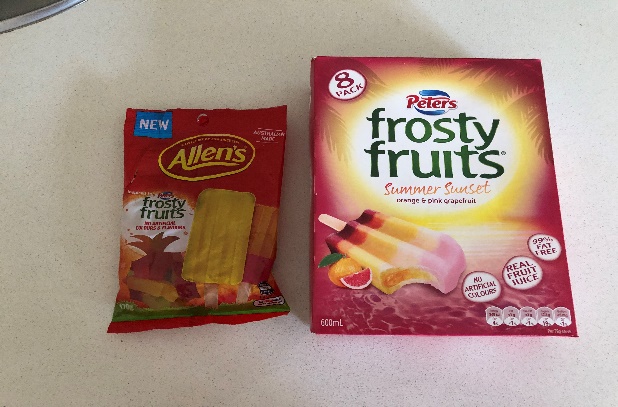 Line extension- as original product was Paul’s frosty fruits ice blocks and Allen’s have produced a sweet, flavoured and shaped like the frosty fruit ice blockLine extensionLine extensionNew to worldNew to worldMe too productsMe too productsReasonExplanationExamplesHealth and Environmental IssuesCompany ProfitabilityTechnological DevelopmentsIncreasing demands for convenience foods and packagingSocietal ChangesThe role of food additivesTypes of food additivesexamplesMaintain product consistencyImprove or preserve the nutrient valueMaintain the wholesomeness and the palatability of foodsControl the acidity and alkalinity, and to provide leaveningProvide colour and improve flavourColourings add or restore colour to foodsArtificial ColouringsArtificial flavouringsStepsexplanationBriefMarket researchDesign specificationShortlisting and testingManufacturing specificationQuality controlThe productThe problem – environmental issuesThe solution – environmental solutionexamplesThe clip packetSingle serving foodsPlastic drink bottles- non PBAPizza boxOther- choice 1Other- choice 2PartIdeasBrand nameLogo (sketch)Product nameIngredients listHealth ratingAllergy adviceInstructions (method)Front viewBack viewImpactAdvantagesDisadvantagesSocietyEnvironmentHealthQuestionRating 1 – poor5 – excellentReasonHow well does the package attract the target market/ audienceHow well does the package protect the productHow well does the label attract the target market/ audienceHow well is the package labelledHow informative is the label, including instructions for useHow likely is the package to be recycledHow well is the product promotedHow edible is the productHow could the product, package and / or label be improved